Månedsbrev september og oktober 2023 Førskolegruppen«En trygg start»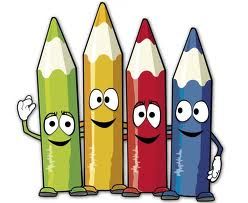 Da er siste året i barnehagen kommet for ditt barn, og endelig er det tid for førskolegruppen. Dette året har alle ventet på en god stund. Å bli «førskolebarn» eller eldst i barnehagen, er både spennende og litt skummelt. Men gleden over å få være i den litt spesielle gruppen som førskolegruppen er, merkes fort blant de alle.Personalet på førskolegruppen i år er: Randi fra Kenguruene, hun er glad i å fortelle historier og liker å tulle og tøyse. 
Hun har pedagogisk ansvar for tilbudet.Linda fra Papegøyene er glad i musikk og sang, og trives best når hun får barna med på rytme og dans og drama. 
Hun har også pedagogisk ansvar for tilbudet.Serap fra Isbjørnene, har et «gigantisk» fang for barna.Lene fra Isbjørnene, som har et ekstra sterkt fokus på at alle barn skal kjenne på gode mestringopplevelser hver eneste dag.Til sammen er vi et team som brenner for denne aldersgruppen. Vi gleder oss til dette året med gjengen Vi starter opp torsdag 14.9.23Vi skal være på kjøkken hver torsdag fra 09.30-12.00.
 En torsdag i måneden vil vi pakke sekken, ta med oss mat og drikke og gå på tur. Da er vi tilbake i barnehagen ca 12.30.Vi blir i år: 10 jenter og 10 gutter.Isbjørnene: Leah, Levin, Thea Sofie, Stella, Mia, Mykyta, Mateusz, LeanderKenguruene: Esma, Magnus, Kornelius, Osman, Jonas, Sena, NerminPapegøyene: Harald, Ryan, Josefine, Emilie, Lidya Dette året er det viktig å «finslipe» på allerede ferdigheter som er «på plass» og etablere godt ferdigheter som er «på vei».Dette gjelder både sosial kompetanse og kognitiv forståelse.Derfor har vi en likeverdig fordeling av lek og «fagrelatert» skoleforberedende fokus.På mesaninen oppe ved Kenguruene vil vi henge opp det barna har laget, bilder og annen info. NB sett av noen timer på ettermiddagen mandag 24.oktober, da er det FN/Bli kjent fest og førskolegruppen skal synge.Fokusområde og innhold i september/oktober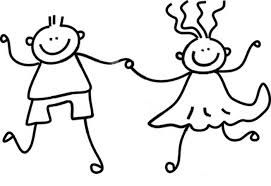 Månedens tema: Former og MønsterMånedens sang: «Du har to øyne», «Vi er venner» «Vi er en lang lang rekke med venner»  « Morgendagens søsken»Månedens rim: «Hei, jeg heter Jan»Månedens lek: TeppelekenMånedens eventyr/fabel: Er det noen hjemmeMye av fokuset rundt skolestart handler ikke bare om hvorvidt barnet kan bokstavene og lese. Det er mye som må på plass før det. En ting er å lære å vente på tur. Dette er en viktig ferdighet å trene på. I skolehverdagen må barna rekke opp hånden og vente til det er deres tur til å svare eller snakke. De må stille i kø og vente til det er deres tur til å få gå inn i klasserommet. Vi øver på dette bl.a. ved å f.eks. spille brettspill som ludo, Uno, stigespillet og regellek ute.Vi skal i løpet av året øve på å kjenne igjen bokstaver og tall, få kjennskap til bokstavlyder, leke skrive, øve på å skrive navnet sitt, lytte, lære ukedagene, bli kjent med geometriske figurer, gjøre oppgaver, rekke opp hånden, vente på tur og ta hensyn til hverandre.Vi bruker et verktøy som heter «Trampoline». 
Trampoline vil gi barna felles kunnskapsmessig plattform innen ulike temaer de vil møte i skolen. 
Det blir praktiske oppgaver, lek og moro. Trampoline er navnet på en elefant som er gjennomgangsfigur i hefte. Hun bor i en liten by, Salaby, sammen med sine venner. Vi starter med å sette fokus på den enkelte. 
Vi skal ha samtale om likheter og ulikheter. Vi vil reflektere over at alle ikke kan være gode i alt, men at vi mestrer ulike ting. Barna skal få fortelle om seg selv, hva liker de å gjøre, er det noe de er gode til og noe de synes er vanskelig.Vi skal lage en plakat til hvert barn, de tegner seg selv og vi voksne vil skrive inn hva de er gode til. Vi skal bli kjent med teppeleken- et barn går ut av rommet, et barn gjemmer seg under et teppe, barnet som gikk ut kommer tilbake for å gjette hvem som er under teppe. Dette er en god måte å bli kjent med barna fra de andre avdelingene. «Gjennom arbeid med «meg selv» skal personalet bidra til at barna kan utvikle tillit til seg selv og andre.»					Rammeplan for barnehagen s 20Deretter beveger vi oss inn på temaene former og mønster.Rundt osser der mange former og ulike mønstre. Vi bruker miljøet vårt, visualiserer og undrer oss sammen, og på den måten etableres bevissthet hos barna.På turen i september vil vi ha fokus på forskjellige leker, vi skal blant annet lære oss «Knutemor og Knutefar». Et barn er Knutemor eller Knutefar, går litt bort fra resten av gruppen. Resten av gruppen tar hverandre i hendene og danner en ring. Barna knyter seg sammen ved å klatre over og under hverandre, til slutt er det en stor knute. De må ikke slippe hendene, deretter roper de på Knutemor eller Knutefar som skal hjelpe med å løse opp floken.  Månedens fokus: Øve på å rekke opp hånden og vente på tur.Hilsen:Randi TrøenPedagogisk leder på KengurueneLinda Nesse LarsenPedagogisk leder på PapegøyenePedagogisk leder mailadresse:randi.troen@stavanger.kommune.nolinda.nesse.larsen@stavanger.kommune.no